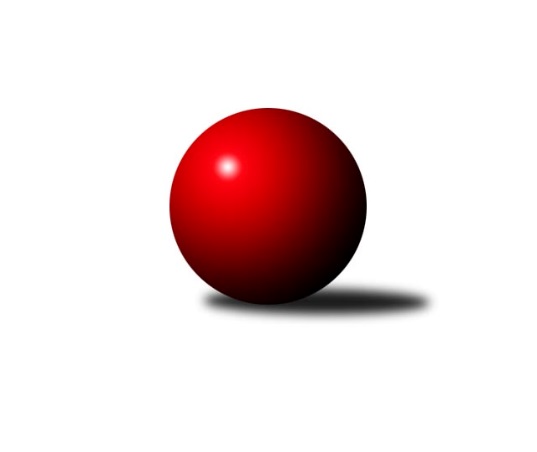 Č.24Ročník 2023/2024	10.5.2024 Divize AS 2023/2024Statistika 24. kolaTabulka družstev:		družstvo	záp	výh	rem	proh	skore	sety	průměr	body	plné	dorážka	chyby	1.	KK Konstruktiva Praha B	24	17	1	6	125.5 : 66.5 	(173.0 : 115.0)	2593	35	1767	826	25.2	2.	TJ Sokol Benešov B	24	16	1	7	109.0 : 83.0 	(149.0 : 139.0)	2568	33	1770	798	35.5	3.	TJ Sparta Kutná Hora A	24	14	1	9	110.0 : 82.0 	(147.0 : 141.0)	2564	29	1771	793	29.7	4.	KK Kosmonosy B	24	14	0	10	113.5 : 78.5 	(159.5 : 128.5)	2579	28	1780	799	33.5	5.	KK Vlašim A	24	13	1	10	104.0 : 88.0 	(153.5 : 134.5)	2505	27	1743	761	40.3	6.	AC Sparta Praha A	24	13	1	10	102.5 : 89.5 	(163.0 : 125.0)	2583	27	1792	791	35	7.	TJ Sokol Praha-Vršovice A	24	12	2	10	104.5 : 87.5 	(154.0 : 134.0)	2531	26	1757	774	40.4	8.	KK Slavoj C	24	11	4	9	95.0 : 97.0 	(126.0 : 162.0)	2545	26	1756	789	34.8	9.	TJ Astra A	24	10	0	14	89.5 : 102.5 	(145.0 : 143.0)	2510	20	1768	742	41.8	10.	TJ Neratovice	24	9	1	14	77.5 : 114.5 	(117.5 : 170.5)	2492	19	1727	765	41.5	11.	TJ Sokol Brandýs n. L. A	24	8	1	15	88.0 : 104.0 	(146.0 : 142.0)	2519	17	1736	783	37	12.	SK Meteor Praha A	24	7	3	14	82.0 : 110.0 	(138.0 : 150.0)	2539	17	1748	791	35.1	13.	TJ AŠ Mladá Boleslav	24	8	1	15	75.0 : 117.0 	(118.0 : 170.0)	2503	17	1751	752	45.6	14.	TJ Lhotka A	24	7	1	16	68.0 : 124.0 	(126.5 : 161.5)	2489	15	1747	743	44.7Tabulka doma:		družstvo	záp	výh	rem	proh	skore	sety	průměr	body	maximum	minimum	1.	TJ Sokol Praha-Vršovice A	12	11	1	0	75.0 : 21.0 	(97.5 : 46.5)	2492	23	2546	2417	2.	KK Konstruktiva Praha B	12	11	0	1	71.5 : 24.5 	(94.0 : 50.0)	2678	22	2741	2602	3.	TJ Sokol Benešov B	12	10	0	2	61.0 : 35.0 	(80.0 : 64.0)	2549	20	2667	2403	4.	KK Vlašim A	12	9	1	2	65.5 : 30.5 	(92.0 : 52.0)	2629	19	2692	2545	5.	KK Slavoj C	12	8	3	1	62.0 : 34.0 	(78.0 : 66.0)	2725	19	2824	2665	6.	KK Kosmonosy B	12	9	0	3	66.0 : 30.0 	(86.5 : 57.5)	2775	18	2920	2706	7.	TJ Sparta Kutná Hora A	12	9	0	3	66.0 : 30.0 	(85.5 : 58.5)	2680	18	2802	2580	8.	AC Sparta Praha A	12	9	0	3	62.0 : 34.0 	(89.0 : 55.0)	2610	18	2701	2508	9.	TJ AŠ Mladá Boleslav	12	8	1	3	54.5 : 41.5 	(70.5 : 73.5)	2512	17	2631	2449	10.	TJ Sokol Brandýs n. L. A	12	8	0	4	59.0 : 37.0 	(86.0 : 58.0)	2460	16	2523	2381	11.	TJ Astra A	12	8	0	4	55.5 : 40.5 	(83.5 : 60.5)	2548	16	2696	2499	12.	SK Meteor Praha A	12	6	1	5	53.0 : 43.0 	(80.5 : 63.5)	2621	13	2801	2535	13.	TJ Neratovice	12	6	1	5	50.0 : 46.0 	(70.0 : 74.0)	2521	13	2592	2455	14.	TJ Lhotka A	12	5	1	6	44.5 : 51.5 	(68.0 : 76.0)	2461	11	2561	2381Tabulka venku:		družstvo	záp	výh	rem	proh	skore	sety	průměr	body	maximum	minimum	1.	KK Konstruktiva Praha B	12	6	1	5	54.0 : 42.0 	(79.0 : 65.0)	2595	13	2737	2468	2.	TJ Sokol Benešov B	12	6	1	5	48.0 : 48.0 	(69.0 : 75.0)	2570	13	2742	2389	3.	TJ Sparta Kutná Hora A	12	5	1	6	44.0 : 52.0 	(61.5 : 82.5)	2554	11	2708	2270	4.	KK Kosmonosy B	12	5	0	7	47.5 : 48.5 	(73.0 : 71.0)	2563	10	2696	2406	5.	AC Sparta Praha A	12	4	1	7	40.5 : 55.5 	(74.0 : 70.0)	2590	9	2772	2370	6.	KK Vlašim A	12	4	0	8	38.5 : 57.5 	(61.5 : 82.5)	2493	8	2739	2310	7.	KK Slavoj C	12	3	1	8	33.0 : 63.0 	(48.0 : 96.0)	2529	7	2753	2305	8.	TJ Neratovice	12	3	0	9	27.5 : 68.5 	(47.5 : 96.5)	2489	6	2653	2346	9.	TJ Astra A	12	2	0	10	34.0 : 62.0 	(61.5 : 82.5)	2506	4	2680	2274	10.	SK Meteor Praha A	12	1	2	9	29.0 : 67.0 	(57.5 : 86.5)	2531	4	2715	2332	11.	TJ Lhotka A	12	2	0	10	23.5 : 72.5 	(58.5 : 85.5)	2492	4	2767	2297	12.	TJ Sokol Praha-Vršovice A	12	1	1	10	29.5 : 66.5 	(56.5 : 87.5)	2535	3	2698	2440	13.	TJ Sokol Brandýs n. L. A	12	0	1	11	29.0 : 67.0 	(60.0 : 84.0)	2524	1	2670	2393	14.	TJ AŠ Mladá Boleslav	12	0	0	12	20.5 : 75.5 	(47.5 : 96.5)	2502	0	2684	2286Tabulka podzimní části:		družstvo	záp	výh	rem	proh	skore	sety	průměr	body	doma	venku	1.	TJ Sokol Benešov B	13	10	0	3	61.0 : 43.0 	(86.5 : 69.5)	2612	20 	6 	0 	1 	4 	0 	2	2.	KK Konstruktiva Praha B	13	9	1	3	70.0 : 34.0 	(95.5 : 60.5)	2633	19 	5 	0 	1 	4 	1 	2	3.	KK Kosmonosy B	13	8	0	5	58.5 : 45.5 	(78.0 : 78.0)	2578	16 	5 	0 	1 	3 	0 	4	4.	KK Vlašim A	13	7	1	5	60.0 : 44.0 	(83.5 : 72.5)	2498	15 	4 	1 	2 	3 	0 	3	5.	TJ Astra A	13	7	0	6	56.5 : 47.5 	(84.5 : 71.5)	2546	14 	5 	0 	1 	2 	0 	5	6.	TJ Sparta Kutná Hora A	13	7	0	6	55.0 : 49.0 	(78.0 : 78.0)	2521	14 	4 	0 	3 	3 	0 	3	7.	TJ Sokol Praha-Vršovice A	13	6	1	6	54.5 : 49.5 	(84.5 : 71.5)	2531	13 	5 	1 	0 	1 	0 	6	8.	TJ AŠ Mladá Boleslav	13	6	1	6	50.0 : 54.0 	(67.5 : 88.5)	2558	13 	6 	1 	0 	0 	0 	6	9.	KK Slavoj C	13	5	3	5	47.0 : 57.0 	(65.0 : 91.0)	2525	13 	3 	2 	1 	2 	1 	4	10.	AC Sparta Praha A	13	5	1	7	48.5 : 55.5 	(81.5 : 74.5)	2596	11 	4 	0 	3 	1 	1 	4	11.	SK Meteor Praha A	13	4	2	7	45.0 : 59.0 	(79.0 : 77.0)	2521	10 	3 	0 	3 	1 	2 	4	12.	TJ Sokol Brandýs n. L. A	13	4	1	8	49.0 : 55.0 	(83.0 : 73.0)	2472	9 	4 	0 	3 	0 	1 	5	13.	TJ Neratovice	13	4	1	8	38.5 : 65.5 	(58.5 : 97.5)	2453	9 	2 	1 	3 	2 	0 	5	14.	TJ Lhotka A	13	3	0	10	34.5 : 69.5 	(67.0 : 89.0)	2420	6 	3 	0 	4 	0 	0 	6Tabulka jarní části:		družstvo	záp	výh	rem	proh	skore	sety	průměr	body	doma	venku	1.	KK Konstruktiva Praha B	11	8	0	3	55.5 : 32.5 	(77.5 : 54.5)	2561	16 	6 	0 	0 	2 	0 	3 	2.	AC Sparta Praha A	11	8	0	3	54.0 : 34.0 	(81.5 : 50.5)	2575	16 	5 	0 	0 	3 	0 	3 	3.	TJ Sparta Kutná Hora A	11	7	1	3	55.0 : 33.0 	(69.0 : 63.0)	2627	15 	5 	0 	0 	2 	1 	3 	4.	TJ Sokol Praha-Vršovice A	11	6	1	4	50.0 : 38.0 	(69.5 : 62.5)	2525	13 	6 	0 	0 	0 	1 	4 	5.	TJ Sokol Benešov B	11	6	1	4	48.0 : 40.0 	(62.5 : 69.5)	2502	13 	4 	0 	1 	2 	1 	3 	6.	KK Slavoj C	11	6	1	4	48.0 : 40.0 	(61.0 : 71.0)	2613	13 	5 	1 	0 	1 	0 	4 	7.	KK Kosmonosy B	11	6	0	5	55.0 : 33.0 	(81.5 : 50.5)	2614	12 	4 	0 	2 	2 	0 	3 	8.	KK Vlašim A	11	6	0	5	44.0 : 44.0 	(70.0 : 62.0)	2553	12 	5 	0 	0 	1 	0 	5 	9.	TJ Neratovice	11	5	0	6	39.0 : 49.0 	(59.0 : 73.0)	2534	10 	4 	0 	2 	1 	0 	4 	10.	TJ Lhotka A	11	4	1	6	33.5 : 54.5 	(59.5 : 72.5)	2545	9 	2 	1 	2 	2 	0 	4 	11.	TJ Sokol Brandýs n. L. A	11	4	0	7	39.0 : 49.0 	(63.0 : 69.0)	2557	8 	4 	0 	1 	0 	0 	6 	12.	SK Meteor Praha A	11	3	1	7	37.0 : 51.0 	(59.0 : 73.0)	2580	7 	3 	1 	2 	0 	0 	5 	13.	TJ Astra A	11	3	0	8	33.0 : 55.0 	(60.5 : 71.5)	2487	6 	3 	0 	3 	0 	0 	5 	14.	TJ AŠ Mladá Boleslav	11	2	0	9	25.0 : 63.0 	(50.5 : 81.5)	2451	4 	2 	0 	3 	0 	0 	6 Zisk bodů pro družstvo:		jméno hráče	družstvo	body	zápasy	v %	dílčí body	sety	v %	1.	Jan Kocurek 	KK Kosmonosy B 	18	/	21	(86%)	32	/	42	(76%)	2.	Zbyněk Vilímovský 	TJ Sokol Praha-Vršovice A 	18	/	23	(78%)	34	/	46	(74%)	3.	Jiří Jabůrek 	TJ Sokol Praha-Vršovice A 	17.5	/	24	(73%)	34	/	48	(71%)	4.	Dušan Hrčkulák 	TJ Sparta Kutná Hora A 	17	/	22	(77%)	30	/	44	(68%)	5.	Emilie Somolíková 	KK Konstruktiva Praha B 	17	/	23	(74%)	31	/	46	(67%)	6.	Jan Bürger 	KK Slavoj C 	17	/	23	(74%)	28	/	46	(61%)	7.	Miloslav Rychetský 	TJ Sokol Brandýs n. L. A 	17	/	24	(71%)	36	/	48	(75%)	8.	Ladislav Kalous 	TJ Sokol Benešov B 	16.5	/	22	(75%)	27	/	44	(61%)	9.	Karel Křenek 	TJ Sokol Brandýs n. L. A 	16.5	/	24	(69%)	33	/	48	(69%)	10.	Jakub Wrzecionko 	KK Konstruktiva Praha B 	16	/	22	(73%)	30	/	44	(68%)	11.	Petr Neumajer 	AC Sparta Praha A 	16	/	24	(67%)	33	/	48	(69%)	12.	Ladislav Hlaváček 	KK Vlašim A 	16	/	24	(67%)	32.5	/	48	(68%)	13.	Petr Seidl 	TJ Astra A 	15.5	/	22	(70%)	30	/	44	(68%)	14.	Radek Tajč 	KK Kosmonosy B 	15	/	22	(68%)	29	/	44	(66%)	15.	Michal Ostatnický 	KK Konstruktiva Praha B 	15	/	23	(65%)	31	/	46	(67%)	16.	Daniel Veselý 	TJ Astra A 	15	/	23	(65%)	28.5	/	46	(62%)	17.	Ivo Steindl 	SK Meteor Praha A 	15	/	23	(65%)	25.5	/	46	(55%)	18.	Jan Kvapil 	TJ Neratovice 	14	/	17	(82%)	23	/	34	(68%)	19.	Václav Klička 	AC Sparta Praha A 	14	/	23	(61%)	28	/	46	(61%)	20.	Vojtěch Krákora 	AC Sparta Praha A 	14	/	23	(61%)	26.5	/	46	(58%)	21.	Pavel Plachý 	SK Meteor Praha A 	14	/	23	(61%)	24	/	46	(52%)	22.	Jaroslav Pleticha st.	KK Konstruktiva Praha B 	14	/	24	(58%)	25	/	48	(52%)	23.	Pavel Horáček ml.	TJ AŠ Mladá Boleslav  	13.5	/	23	(59%)	23	/	46	(50%)	24.	Andrea Axmanová 	KK Konstruktiva Praha B 	13	/	20	(65%)	22.5	/	40	(56%)	25.	Josef Dotlačil 	KK Vlašim A 	13	/	22	(59%)	26.5	/	44	(60%)	26.	Radek Horák 	TJ AŠ Mladá Boleslav  	13	/	24	(54%)	27.5	/	48	(57%)	27.	Břetislav Vystrčil 	KK Kosmonosy B 	12.5	/	18	(69%)	24.5	/	36	(68%)	28.	Věroslav Řípa 	KK Kosmonosy B 	12.5	/	21	(60%)	21	/	42	(50%)	29.	Petr Brabenec 	TJ Sokol Benešov B 	12.5	/	23	(54%)	22.5	/	46	(49%)	30.	Jiří Kočí 	TJ Sokol Benešov B 	12	/	20	(60%)	20.5	/	40	(51%)	31.	Václav Tůma 	KK Vlašim A 	12	/	21	(57%)	24	/	42	(57%)	32.	Viktor Jungbauer 	KK Slavoj C 	12	/	21	(57%)	22.5	/	42	(54%)	33.	Pavel Pavlíček 	AC Sparta Praha A 	12	/	23	(52%)	26.5	/	46	(58%)	34.	Vladimír Holý 	TJ Sparta Kutná Hora A 	12	/	23	(52%)	25	/	46	(54%)	35.	Petr Sedláček 	KK Slavoj C 	12	/	23	(52%)	22	/	46	(48%)	36.	Martin Boháč 	SK Meteor Praha A 	12	/	24	(50%)	26.5	/	48	(55%)	37.	Michal Hrčkulák 	TJ Sparta Kutná Hora A 	11	/	15	(73%)	17	/	30	(57%)	38.	František Čvančara 	TJ Sokol Brandýs n. L. A 	11	/	19	(58%)	18	/	38	(47%)	39.	Dušan Hejduk 	TJ Lhotka A 	11	/	20	(55%)	24	/	40	(60%)	40.	Jakub Vodička 	TJ Astra A 	11	/	22	(50%)	23	/	44	(52%)	41.	Dušan Dvořák 	TJ Sokol Benešov B 	11	/	23	(48%)	23.5	/	46	(51%)	42.	Petr Palaštuk 	TJ AŠ Mladá Boleslav  	11	/	24	(46%)	24	/	48	(50%)	43.	Dušan Hejduk 	TJ Lhotka A 	10.5	/	21	(50%)	21.5	/	42	(51%)	44.	Petr Šteiner 	TJ Neratovice 	10	/	21	(48%)	22	/	42	(52%)	45.	Ladislav Zahrádka 	SK Meteor Praha A 	10	/	23	(43%)	24	/	46	(52%)	46.	Anton Stašák 	KK Slavoj C 	10	/	24	(42%)	20.5	/	48	(43%)	47.	Jakub Nový 	TJ Lhotka A 	9.5	/	19	(50%)	22	/	38	(58%)	48.	Eva Václavková 	KK Konstruktiva Praha B 	9.5	/	24	(40%)	22.5	/	48	(47%)	49.	Zdeněk Rajchman 	TJ Sparta Kutná Hora A 	9	/	12	(75%)	14	/	24	(58%)	50.	Michal Horáček 	TJ AŠ Mladá Boleslav  	9	/	14	(64%)	16	/	28	(57%)	51.	Jiří Rejthárek 	TJ Sokol Praha-Vršovice A 	9	/	16	(56%)	18	/	32	(56%)	52.	Petr Hartina 	AC Sparta Praha A 	9	/	18	(50%)	18	/	36	(50%)	53.	Marek Červ 	TJ Sokol Benešov B 	9	/	20	(45%)	19.5	/	40	(49%)	54.	Jiří Barbora 	TJ Sparta Kutná Hora A 	9	/	22	(41%)	20	/	44	(45%)	55.	Petr Červ 	TJ Sokol Benešov B 	9	/	22	(41%)	20	/	44	(45%)	56.	Eva Dvorská 	TJ Neratovice 	9	/	22	(41%)	16	/	44	(36%)	57.	Pavel Kotek 	TJ Sokol Brandýs n. L. A 	9	/	23	(39%)	21	/	46	(46%)	58.	Jiří Kašpar 	KK Slavoj C 	8.5	/	22	(39%)	13.5	/	44	(31%)	59.	Daniel Brejcha 	TJ Sparta Kutná Hora A 	8	/	9	(89%)	12	/	18	(67%)	60.	Václav Sommer 	TJ Sokol Brandýs n. L. A 	8	/	10	(80%)	14.5	/	20	(73%)	61.	Miroslav Pessr 	KK Vlašim A 	8	/	16	(50%)	15.5	/	32	(48%)	62.	Antonín Krejza 	TJ Sokol Praha-Vršovice A 	8	/	16	(50%)	14.5	/	32	(45%)	63.	Ondrej Troják 	KK Kosmonosy B 	8	/	16	(50%)	13	/	32	(41%)	64.	Pavel Grygar 	TJ Sokol Praha-Vršovice A 	8	/	17	(47%)	15.5	/	34	(46%)	65.	Miroslav Bubeník 	KK Slavoj C 	8	/	21	(38%)	15.5	/	42	(37%)	66.	Filip Bajer 	KK Kosmonosy B 	7	/	9	(78%)	13.5	/	18	(75%)	67.	Vlastimil Pírek 	KK Vlašim A 	7	/	14	(50%)	13.5	/	28	(48%)	68.	Tomáš Zimmerhakl 	KK Kosmonosy B 	7	/	14	(50%)	13	/	28	(46%)	69.	Roman Přeučil 	TJ Sokol Praha-Vršovice A 	7	/	20	(35%)	13	/	40	(33%)	70.	Josef Hejduk 	TJ Lhotka A 	7	/	21	(33%)	18	/	42	(43%)	71.	Jiří Neumajer 	AC Sparta Praha A 	7	/	22	(32%)	20	/	44	(45%)	72.	Jaroslav Dryák 	TJ Astra A 	7	/	24	(29%)	17.5	/	48	(36%)	73.	Petr Vacek 	TJ Neratovice 	6.5	/	17	(38%)	15	/	34	(44%)	74.	Martin Šmejkal 	TJ Sokol Praha-Vršovice A 	6	/	12	(50%)	13	/	24	(54%)	75.	Pavel Nový 	TJ Lhotka A 	6	/	19	(32%)	14.5	/	38	(38%)	76.	Tomáš Hroza 	TJ Astra A 	6	/	21	(29%)	15	/	42	(36%)	77.	Marek Šveda 	TJ Astra A 	5.5	/	11	(50%)	10	/	22	(45%)	78.	Radovan Šimůnek 	TJ Astra A 	5	/	8	(63%)	11	/	16	(69%)	79.	Vladislav Pessr 	KK Vlašim A 	5	/	8	(63%)	10.5	/	16	(66%)	80.	Josef Trnka 	TJ Neratovice 	5	/	14	(36%)	9	/	28	(32%)	81.	Pavel Palaštuk 	TJ AŠ Mladá Boleslav  	5	/	22	(23%)	11.5	/	44	(26%)	82.	Petr Horáček 	TJ AŠ Mladá Boleslav  	4.5	/	14	(32%)	7	/	28	(25%)	83.	Martin Šmejkal 	TJ Sokol Brandýs n. L. A 	4.5	/	15	(30%)	6	/	30	(20%)	84.	Adam Janda 	TJ Sparta Kutná Hora A 	4	/	5	(80%)	8	/	10	(80%)	85.	Filip Januš 	TJ Sokol Benešov B 	4	/	5	(80%)	7	/	10	(70%)	86.	Jaroslav Pleticha ml.	KK Konstruktiva Praha B 	4	/	5	(80%)	7	/	10	(70%)	87.	Martin Čistý 	TJ Lhotka A 	4	/	10	(40%)	8.5	/	20	(43%)	88.	Marie Váňová 	KK Vlašim A 	4	/	11	(36%)	7.5	/	22	(34%)	89.	Zdeněk Boháč 	SK Meteor Praha A 	4	/	14	(29%)	10	/	28	(36%)	90.	Jaroslava Fukačová 	TJ Neratovice 	4	/	14	(29%)	9	/	28	(32%)	91.	Tomáš Jelínek 	TJ Sparta Kutná Hora A 	4	/	15	(27%)	8	/	30	(27%)	92.	Jan Meščan 	TJ Neratovice 	4	/	16	(25%)	10.5	/	32	(33%)	93.	Karel Nový 	TJ Lhotka A 	4	/	17	(24%)	11	/	34	(32%)	94.	Jaroslav Doškář 	KK Kosmonosy B 	3.5	/	18	(19%)	10.5	/	36	(29%)	95.	Stanislav Vesecký 	KK Konstruktiva Praha B 	3	/	3	(100%)	4	/	6	(67%)	96.	František Tesař 	TJ Sparta Kutná Hora A 	3	/	3	(100%)	4	/	6	(67%)	97.	Ctirad Dudycha 	SK Meteor Praha A 	3	/	4	(75%)	5.5	/	8	(69%)	98.	Jiří Kadleček 	KK Vlašim A 	3	/	7	(43%)	6	/	14	(43%)	99.	Tereza Hrbková 	SK Meteor Praha A 	3	/	11	(27%)	5.5	/	22	(25%)	100.	Martin Šveda 	TJ Sokol Praha-Vršovice A 	3	/	13	(23%)	11	/	26	(42%)	101.	Jan Kozák 	TJ Neratovice 	3	/	16	(19%)	11	/	32	(34%)	102.	Jiří Samolák 	TJ AŠ Mladá Boleslav  	3	/	21	(14%)	8	/	42	(19%)	103.	Radek Fiala 	TJ Astra A 	2	/	2	(100%)	4	/	4	(100%)	104.	Lukáš Kotek 	TJ Sokol Brandýs n. L. A 	2	/	2	(100%)	4	/	4	(100%)	105.	Karel Drábek 	TJ Sokol Benešov B 	2	/	2	(100%)	4	/	4	(100%)	106.	Jan Urban 	KK Vlašim A 	2	/	2	(100%)	3	/	4	(75%)	107.	Martin Dubský 	AC Sparta Praha A 	2	/	3	(67%)	5	/	6	(83%)	108.	Barbora Fajrajzlová 	TJ Lhotka A 	2	/	3	(67%)	4	/	6	(67%)	109.	Luboš Zajíček 	KK Vlašim A 	2	/	5	(40%)	6	/	10	(60%)	110.	Pavel Vojta 	KK Vlašim A 	2	/	5	(40%)	4.5	/	10	(45%)	111.	Ladislav Sopr 	TJ Sokol Brandýs n. L. A 	2	/	7	(29%)	5	/	14	(36%)	112.	Hana Zdražilová 	KK Slavoj C 	1.5	/	2	(75%)	2	/	4	(50%)	113.	Vojtěch Kostelecký 	TJ Astra A 	1.5	/	3	(50%)	2	/	6	(33%)	114.	Miroslav Viktorin 	AC Sparta Praha A 	1.5	/	4	(38%)	4	/	8	(50%)	115.	Jiří Buben 	KK Kosmonosy B 	1	/	1	(100%)	2	/	2	(100%)	116.	Vladimíra Pavlatová 	AC Sparta Praha A 	1	/	1	(100%)	1	/	2	(50%)	117.	Jitka Drábková 	TJ Sokol Benešov B 	1	/	1	(100%)	1	/	2	(50%)	118.	Marek Náhlovský 	KK Kosmonosy B 	1	/	1	(100%)	1	/	2	(50%)	119.	Eva Křenková 	TJ Sokol Brandýs n. L. A 	1	/	2	(50%)	2	/	4	(50%)	120.	Milan Černý 	KK Vlašim A 	1	/	2	(50%)	1.5	/	4	(38%)	121.	David Dvořák 	TJ Sokol Benešov B 	1	/	2	(50%)	1	/	4	(25%)	122.	Simona Kačenová 	KK Vlašim A 	1	/	2	(50%)	1	/	4	(25%)	123.	Miroslav Šostý 	SK Meteor Praha A 	1	/	3	(33%)	3	/	6	(50%)	124.	Vojtěch Kaucner 	TJ Sparta Kutná Hora A 	1	/	3	(33%)	3	/	6	(50%)	125.	Marek Sedlák 	TJ Astra A 	1	/	4	(25%)	4	/	8	(50%)	126.	Pavel Novák 	SK Meteor Praha A 	1	/	5	(20%)	6	/	10	(60%)	127.	Petr Dus 	TJ Sparta Kutná Hora A 	1	/	7	(14%)	5	/	14	(36%)	128.	Jindřich Sahula 	SK Meteor Praha A 	1	/	9	(11%)	5	/	18	(28%)	129.	Vladimír Sommer 	TJ Sokol Brandýs n. L. A 	1	/	10	(10%)	3	/	20	(15%)	130.	Kamila Svobodová 	AC Sparta Praha A 	0	/	1	(0%)	1	/	2	(50%)	131.	Tomáš Hašek 	KK Vlašim A 	0	/	1	(0%)	1	/	2	(50%)	132.	Pavla Burocková 	TJ Neratovice 	0	/	1	(0%)	1	/	2	(50%)	133.	Michal Hejduk 	TJ Lhotka A 	0	/	1	(0%)	1	/	2	(50%)	134.	Martin Povolný 	SK Meteor Praha A 	0	/	1	(0%)	1	/	2	(50%)	135.	Lukáš Pelánek 	TJ Sokol Praha-Vršovice A 	0	/	1	(0%)	1	/	2	(50%)	136.	Jindra Pokorná 	SK Meteor Praha A 	0	/	1	(0%)	1	/	2	(50%)	137.	Leoš Chalupa 	KK Vlašim A 	0	/	1	(0%)	0.5	/	2	(25%)	138.	Pavel Karhan 	TJ Sokol Brandýs n. L. A 	0	/	1	(0%)	0	/	2	(0%)	139.	Jana Burocková 	TJ Neratovice 	0	/	1	(0%)	0	/	2	(0%)	140.	Leopold Chalupa 	KK Vlašim A 	0	/	1	(0%)	0	/	2	(0%)	141.	František Pícha 	KK Vlašim A 	0	/	1	(0%)	0	/	2	(0%)	142.	Kateřina Holanová 	KK Slavoj C 	0	/	1	(0%)	0	/	2	(0%)	143.	Vladislav Tajč 	KK Kosmonosy B 	0	/	1	(0%)	0	/	2	(0%)	144.	Bohumír Kopecký 	TJ Sparta Kutná Hora A 	0	/	1	(0%)	0	/	2	(0%)	145.	Lucie Hlavatá 	TJ Astra A 	0	/	1	(0%)	0	/	2	(0%)	146.	Libor Sýkora 	TJ Sokol Praha-Vršovice A 	0	/	1	(0%)	0	/	2	(0%)	147.	Filip Veselý 	TJ Astra A 	0	/	1	(0%)	0	/	2	(0%)	148.	Ondřej Majerčík 	KK Kosmonosy B 	0	/	1	(0%)	0	/	2	(0%)	149.	Jan Pozner 	SK Meteor Praha A 	0	/	1	(0%)	0	/	2	(0%)	150.	Petr Mašek 	TJ Lhotka A 	0	/	1	(0%)	0	/	2	(0%)	151.	Milan Hejduk 	TJ Lhotka A 	0	/	2	(0%)	1	/	4	(25%)	152.	Luboš Soukup 	SK Meteor Praha A 	0	/	2	(0%)	1	/	4	(25%)	153.	Stanislav Březina 	KK Slavoj C 	0	/	2	(0%)	1	/	4	(25%)	154.	Daniel Kulhánek 	KK Slavoj C 	0	/	2	(0%)	0	/	4	(0%)	155.	Jan Červenka 	AC Sparta Praha A 	0	/	2	(0%)	0	/	4	(0%)	156.	Tomáš Turnský 	TJ Astra A 	0	/	2	(0%)	0	/	4	(0%)	157.	Miroslav Kopecký 	TJ Sparta Kutná Hora A 	0	/	4	(0%)	0	/	8	(0%)	158.	Pavel Holec 	TJ Sokol Brandýs n. L. A 	0	/	6	(0%)	2.5	/	12	(21%)Průměry na kuželnách:		kuželna	průměr	plné	dorážka	chyby	výkon na hráče	1.	KK Kosmonosy, 3-6	2730	1862	868	31.8	(455.1)	2.	SK Žižkov Praha, 1-4	2703	1850	852	36.4	(450.5)	3.	TJ Sparta Kutná Hora, 1-4	2644	1802	841	29.7	(440.7)	4.	Meteor, 1-2	2614	1784	830	30.4	(435.8)	5.	KK Konstruktiva Praha, 1-4	2598	1779	818	33.7	(433.1)	6.	Spartak Vlašim, 1-2	2584	1784	799	42.5	(430.8)	7.	Zahr. Město, 1-2	2534	1757	776	35.8	(422.4)	8.	Benešov, 1-4	2523	1741	781	39.0	(420.6)	9.	TJ Neratovice, 1-2	2515	1728	786	34.7	(419.2)	10.	Mladá Boleslav, 1-2	2507	1752	754	46.8	(417.9)	11.	Lhotka - Hospoda U Hejduků, 1-2	2467	1706	760	40.0	(411.2)	12.	Brandýs 1-2, 1-2	2426	1681	744	36.3	(404.4)	13.	Vršovice, 1-2	2423	1716	707	49.4	(404.0)Nejlepší výkony na kuželnách:KK Kosmonosy, 3-6KK Kosmonosy B	2920	15. kolo	Radek Tajč 	KK Kosmonosy B	522	21. koloKK Kosmonosy B	2863	19. kolo	Břetislav Vystrčil 	KK Kosmonosy B	517	15. koloKK Kosmonosy B	2833	5. kolo	Filip Bajer 	KK Kosmonosy B	510	19. koloKK Kosmonosy B	2828	23. kolo	Filip Bajer 	KK Kosmonosy B	508	23. koloKK Kosmonosy B	2795	21. kolo	Filip Bajer 	KK Kosmonosy B	507	21. koloAC Sparta Praha A	2772	13. kolo	Ivo Steindl 	SK Meteor Praha A	504	15. koloTJ Lhotka A	2767	14. kolo	Radek Tajč 	KK Kosmonosy B	499	15. koloKK Slavoj C	2753	17. kolo	Břetislav Vystrčil 	KK Kosmonosy B	498	5. koloKK Kosmonosy B	2748	13. kolo	Jan Kocurek 	KK Kosmonosy B	497	19. koloKK Kosmonosy B	2738	7. kolo	Pavel Plachý 	SK Meteor Praha A	496	15. koloSK Žižkov Praha, 1-4KK Slavoj C	2824	19. kolo	Jan Bürger 	KK Slavoj C	529	4. koloKK Slavoj C	2779	2. kolo	Viktor Jungbauer 	KK Slavoj C	499	19. koloKK Slavoj C	2769	16. kolo	Anton Stašák 	KK Slavoj C	495	7. koloAC Sparta Praha A	2762	2. kolo	Jiří Neumajer 	AC Sparta Praha A	492	2. koloTJ Sokol Benešov B	2742	13. kolo	Viktor Jungbauer 	KK Slavoj C	492	9. koloKK Slavoj C	2741	4. kolo	Jan Bürger 	KK Slavoj C	490	19. koloKK Slavoj C	2724	9. kolo	Miroslav Bubeník 	KK Slavoj C	488	19. koloKK Slavoj C	2719	7. kolo	Václav Klička 	AC Sparta Praha A	488	2. koloKK Slavoj C	2715	21. kolo	Ladislav Zahrádka 	SK Meteor Praha A	487	19. koloSK Meteor Praha A	2715	19. kolo	Viktor Jungbauer 	KK Slavoj C	486	4. koloTJ Sparta Kutná Hora, 1-4TJ Sparta Kutná Hora A	2802	24. kolo	Dušan Hrčkulák 	TJ Sparta Kutná Hora A	500	24. koloTJ Sparta Kutná Hora A	2771	20. kolo	Dušan Hrčkulák 	TJ Sparta Kutná Hora A	499	20. koloTJ Sparta Kutná Hora A	2724	18. kolo	Vladimír Holý 	TJ Sparta Kutná Hora A	496	18. koloTJ Sparta Kutná Hora A	2710	16. kolo	Dušan Hrčkulák 	TJ Sparta Kutná Hora A	491	1. koloTJ Sparta Kutná Hora A	2704	6. kolo	Zdeněk Rajchman 	TJ Sparta Kutná Hora A	490	6. koloTJ Sparta Kutná Hora A	2703	2. kolo	Eva Václavková 	KK Konstruktiva Praha B	490	24. koloKK Konstruktiva Praha B	2681	24. kolo	Jiří Barbora 	TJ Sparta Kutná Hora A	488	2. koloTJ Sokol Brandýs n. L. A	2670	18. kolo	Václav Klička 	AC Sparta Praha A	488	6. koloTJ Sparta Kutná Hora A	2670	1. kolo	Jan Kvapil 	TJ Neratovice	487	12. koloKK Kosmonosy B	2668	8. kolo	Vladimír Holý 	TJ Sparta Kutná Hora A	482	2. koloMeteor, 1-2SK Meteor Praha A	2801	6. kolo	Dušan Hrčkulák 	TJ Sparta Kutná Hora A	504	14. koloKK Konstruktiva Praha B	2737	8. kolo	Pavel Plachý 	SK Meteor Praha A	495	6. koloSK Meteor Praha A	2732	4. kolo	Emilie Somolíková 	KK Konstruktiva Praha B	491	8. koloTJ Sokol Praha-Vršovice A	2698	4. kolo	Pavel Plachý 	SK Meteor Praha A	485	22. koloTJ Sparta Kutná Hora A	2693	14. kolo	Jiří Jabůrek 	TJ Sokol Praha-Vršovice A	485	4. koloSK Meteor Praha A	2640	22. kolo	Michal Ostatnický 	KK Konstruktiva Praha B	483	8. koloAC Sparta Praha A	2636	24. kolo	Martin Boháč 	SK Meteor Praha A	482	6. koloSK Meteor Praha A	2629	2. kolo	Miloslav Rychetský 	TJ Sokol Brandýs n. L. A	482	22. koloKK Kosmonosy B	2611	2. kolo	Martin Boháč 	SK Meteor Praha A	475	10. koloTJ Neratovice	2607	10. kolo	Roman Přeučil 	TJ Sokol Praha-Vršovice A	474	4. koloKK Konstruktiva Praha, 1-4KK Konstruktiva Praha B	2741	16. kolo	Petr Neumajer 	AC Sparta Praha A	498	17. koloKK Vlašim A	2739	13. kolo	Jaroslav Pleticha ml.	KK Konstruktiva Praha B	492	20. koloKK Konstruktiva Praha B	2728	23. kolo	Petr Palaštuk 	TJ AŠ Mladá Boleslav 	492	7. koloAC Sparta Praha A	2704	16. kolo	Josef Dotlačil 	KK Vlašim A	484	13. koloKK Konstruktiva Praha B	2704	3. kolo	Jaroslav Pleticha st.	KK Konstruktiva Praha B	482	16. koloKK Konstruktiva Praha B	2702	20. kolo	Jaroslav Pleticha st.	KK Konstruktiva Praha B	480	11. koloAC Sparta Praha A	2701	19. kolo	Miloslav Rychetský 	TJ Sokol Brandýs n. L. A	480	2. koloKK Konstruktiva Praha B	2693	18. kolo	Radek Tajč 	KK Kosmonosy B	478	18. koloAC Sparta Praha A	2689	17. kolo	Michal Ostatnický 	KK Konstruktiva Praha B	477	18. koloKK Konstruktiva Praha B	2681	2. kolo	Václav Klička 	AC Sparta Praha A	476	19. koloSpartak Vlašim, 1-2KK Vlašim A	2692	24. kolo	Miroslav Pessr 	KK Vlašim A	500	1. koloKK Vlašim A	2678	1. kolo	Daniel Brejcha 	TJ Sparta Kutná Hora A	488	3. koloKK Vlašim A	2673	20. kolo	Ladislav Hlaváček 	KK Vlašim A	485	1. koloKK Vlašim A	2666	17. kolo	Pavel Plachý 	SK Meteor Praha A	482	5. koloKK Vlašim A	2660	8. kolo	Ladislav Hlaváček 	KK Vlašim A	479	17. koloKK Vlašim A	2644	15. kolo	Josef Dotlačil 	KK Vlašim A	476	10. koloKK Vlašim A	2640	10. kolo	Ladislav Hlaváček 	KK Vlašim A	474	15. koloTJ Sokol Benešov B	2638	6. kolo	Miroslav Pessr 	KK Vlašim A	472	24. koloKK Vlašim A	2615	6. kolo	Daniel Veselý 	TJ Astra A	472	15. koloKK Vlašim A	2614	12. kolo	Petr Brabenec 	TJ Sokol Benešov B	471	6. koloZahr. Město, 1-2TJ Astra A	2696	13. kolo	Petr Seidl 	TJ Astra A	484	13. koloTJ Sparta Kutná Hora A	2644	13. kolo	Emilie Somolíková 	KK Konstruktiva Praha B	480	10. koloKK Kosmonosy B	2637	20. kolo	Radek Fiala 	TJ Astra A	480	13. koloTJ Astra A	2588	22. kolo	Daniel Veselý 	TJ Astra A	475	16. koloTJ Astra A	2585	14. kolo	Karel Křenek 	TJ Sokol Brandýs n. L. A	475	4. koloKK Konstruktiva Praha B	2578	10. kolo	Ondrej Troják 	KK Kosmonosy B	473	20. koloTJ Astra A	2562	16. kolo	Vladimír Holý 	TJ Sparta Kutná Hora A	470	13. koloTJ Astra A	2556	4. kolo	Marek Šveda 	TJ Astra A	469	14. koloAC Sparta Praha A	2553	18. kolo	Radovan Šimůnek 	TJ Astra A	467	22. koloTJ Neratovice	2552	24. kolo	Pavel Horáček ml.	TJ AŠ Mladá Boleslav 	467	14. koloBenešov, 1-4TJ Sokol Benešov B	2667	5. kolo	Ladislav Kalous 	TJ Sokol Benešov B	483	10. koloTJ Sokol Benešov B	2623	7. kolo	Ladislav Kalous 	TJ Sokol Benešov B	480	7. koloTJ Sokol Benešov B	2607	12. kolo	Petr Červ 	TJ Sokol Benešov B	474	5. koloTJ Sokol Benešov B	2595	24. kolo	Dušan Dvořák 	TJ Sokol Benešov B	467	5. koloKK Konstruktiva Praha B	2592	1. kolo	Martin Boháč 	SK Meteor Praha A	467	7. koloTJ Sokol Benešov B	2587	22. kolo	Jan Kvapil 	TJ Neratovice	463	15. koloTJ Sokol Benešov B	2570	10. kolo	Michal Ostatnický 	KK Konstruktiva Praha B	463	1. koloTJ Sokol Benešov B	2569	8. kolo	Jakub Nový 	TJ Lhotka A	462	10. koloTJ Sokol Brandýs n. L. A	2567	8. kolo	Petr Hartina 	AC Sparta Praha A	460	22. koloAC Sparta Praha A	2566	22. kolo	Petr Červ 	TJ Sokol Benešov B	459	12. koloTJ Neratovice, 1-2TJ Neratovice	2592	20. kolo	Zbyněk Vilímovský 	TJ Sokol Praha-Vršovice A	488	20. koloTJ Sokol Benešov B	2587	2. kolo	Jan Kvapil 	TJ Neratovice	483	20. koloKK Vlašim A	2586	14. kolo	Jan Kvapil 	TJ Neratovice	482	14. koloTJ Neratovice	2564	22. kolo	Jan Kvapil 	TJ Neratovice	466	23. koloTJ Neratovice	2553	23. kolo	Jan Kocurek 	KK Kosmonosy B	463	6. koloTJ Neratovice	2550	13. kolo	Josef Dotlačil 	KK Vlašim A	460	14. koloTJ Neratovice	2545	16. kolo	Petr Palaštuk 	TJ AŠ Mladá Boleslav 	460	13. koloTJ Neratovice	2528	14. kolo	Pavel Plachý 	SK Meteor Praha A	458	23. koloTJ Astra A	2518	11. kolo	Jan Kvapil 	TJ Neratovice	456	13. koloTJ Neratovice	2515	11. kolo	Jan Kvapil 	TJ Neratovice	455	22. koloMladá Boleslav, 1-2AC Sparta Praha A	2649	20. kolo	Jan Bürger 	KK Slavoj C	479	24. koloKK Kosmonosy B	2642	22. kolo	Jiří Kočí 	TJ Sokol Benešov B	474	18. koloTJ AŠ Mladá Boleslav 	2631	24. kolo	Petr Palaštuk 	TJ AŠ Mladá Boleslav 	468	22. koloTJ Sokol Benešov B	2578	18. kolo	Pavel Nový 	TJ Lhotka A	468	8. koloKK Slavoj C	2538	24. kolo	Petr Palaštuk 	TJ AŠ Mladá Boleslav 	467	24. koloTJ AŠ Mladá Boleslav 	2538	22. kolo	Petr Palaštuk 	TJ AŠ Mladá Boleslav 	467	10. koloTJ AŠ Mladá Boleslav 	2534	10. kolo	Michal Horáček 	TJ AŠ Mladá Boleslav 	464	15. koloTJ AŠ Mladá Boleslav 	2526	15. kolo	Miloslav Rychetský 	TJ Sokol Brandýs n. L. A	463	6. koloTJ AŠ Mladá Boleslav 	2524	8. kolo	Radek Horák 	TJ AŠ Mladá Boleslav 	463	24. koloTJ AŠ Mladá Boleslav 	2519	18. kolo	Pavel Pavlíček 	AC Sparta Praha A	462	20. koloLhotka - Hospoda U Hejduků, 1-2TJ Lhotka A	2561	5. kolo	Pavel Grygar 	TJ Sokol Praha-Vršovice A	475	15. koloTJ Lhotka A	2546	21. kolo	Dušan Hejduk 	TJ Lhotka A	466	5. koloTJ Lhotka A	2535	19. kolo	Ladislav Kalous 	TJ Sokol Benešov B	457	23. koloKK Konstruktiva Praha B	2529	17. kolo	Ivo Steindl 	SK Meteor Praha A	453	13. koloTJ Lhotka A	2510	13. kolo	Petr Seidl 	TJ Astra A	453	19. koloTJ Sokol Benešov B	2508	23. kolo	Michal Hrčkulák 	TJ Sparta Kutná Hora A	448	7. koloTJ Astra A	2505	19. kolo	Jakub Nový 	TJ Lhotka A	447	21. koloKK Vlašim A	2501	9. kolo	Miloslav Rychetský 	TJ Sokol Brandýs n. L. A	446	11. koloKK Slavoj C	2498	3. kolo	Dušan Hejduk 	TJ Lhotka A	445	21. koloTJ AŠ Mladá Boleslav 	2496	21. kolo	Dušan Hejduk 	TJ Lhotka A	444	17. koloBrandýs 1-2, 1-2TJ Sokol Brandýs n. L. A	2523	21. kolo	Karel Křenek 	TJ Sokol Brandýs n. L. A	481	10. koloTJ Sokol Brandýs n. L. A	2522	10. kolo	Miloslav Rychetský 	TJ Sokol Brandýs n. L. A	472	21. koloTJ Sokol Brandýs n. L. A	2486	17. kolo	Karel Křenek 	TJ Sokol Brandýs n. L. A	463	19. koloTJ Sokol Brandýs n. L. A	2484	19. kolo	Vladislav Pessr 	KK Vlašim A	462	7. koloTJ Sokol Brandýs n. L. A	2483	3. kolo	Karel Křenek 	TJ Sokol Brandýs n. L. A	460	1. koloTJ Sokol Brandýs n. L. A	2479	12. kolo	Michal Hrčkulák 	TJ Sparta Kutná Hora A	457	5. koloKK Slavoj C	2469	1. kolo	Karel Křenek 	TJ Sokol Brandýs n. L. A	454	7. koloKK Konstruktiva Praha B	2468	15. kolo	Michal Ostatnický 	KK Konstruktiva Praha B	454	15. koloKK Vlašim A	2460	7. kolo	Karel Křenek 	TJ Sokol Brandýs n. L. A	453	21. koloTJ Sparta Kutná Hora A	2457	5. kolo	Karel Křenek 	TJ Sokol Brandýs n. L. A	452	12. koloVršovice, 1-2TJ Sokol Praha-Vršovice A	2546	23. kolo	Jiří Jabůrek 	TJ Sokol Praha-Vršovice A	486	14. koloTJ Sokol Praha-Vršovice A	2528	9. kolo	Jiří Jabůrek 	TJ Sokol Praha-Vršovice A	466	7. koloTJ Sokol Praha-Vršovice A	2527	5. kolo	Jiří Jabůrek 	TJ Sokol Praha-Vršovice A	460	5. koloTJ Sokol Praha-Vršovice A	2523	21. kolo	Jiří Jabůrek 	TJ Sokol Praha-Vršovice A	457	21. koloTJ Sokol Praha-Vršovice A	2523	7. kolo	Jiří Jabůrek 	TJ Sokol Praha-Vršovice A	453	19. koloTJ Sokol Praha-Vršovice A	2508	16. kolo	Zbyněk Vilímovský 	TJ Sokol Praha-Vršovice A	452	21. koloTJ Sokol Praha-Vršovice A	2506	19. kolo	Jiří Jabůrek 	TJ Sokol Praha-Vršovice A	448	23. koloKK Konstruktiva Praha B	2480	19. kolo	Zbyněk Vilímovský 	TJ Sokol Praha-Vršovice A	447	17. koloTJ Sokol Praha-Vršovice A	2479	2. kolo	Jakub Wrzecionko 	KK Konstruktiva Praha B	445	19. koloTJ Sokol Praha-Vršovice A	2469	17. kolo	Zbyněk Vilímovský 	TJ Sokol Praha-Vršovice A	445	23. koloČetnost výsledků:	8.0 : 0.0	7x	7.0 : 1.0	30x	6.5 : 1.5	2x	6.0 : 2.0	44x	5.5 : 2.5	4x	5.0 : 3.0	28x	4.5 : 3.5	2x	4.0 : 4.0	9x	3.5 : 4.5	1x	3.0 : 5.0	20x	2.0 : 6.0	12x	1.0 : 7.0	8x	0.0 : 8.0	1x